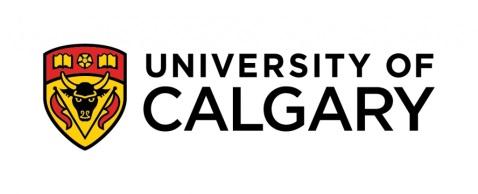 APPENDIX CISN Variance Request Form Contractor ISN Standing below Acceptable Grade VARIANCE INFORMATIONVARIANCE INFORMATIONVARIANCE INFORMATIONVARIANCE INFORMATIONVARIANCE INFORMATIONVariance Requested For:                                                Company Name Variance Requested For:                                                Company Name Variance Requested For:                                                Company Name  Contractor Contact Name and Title: Contractor Contact Name and Title: Contractor Contact Name and Title:Current Date:Current Date:Contractor Phone Number: Contractor Phone Number: Contractor Phone Number: Contractor Email Address:Contractor Email Address:Reason for variance (e.g. emergency situation, tier classification, etc.)Reason for variance (e.g. emergency situation, tier classification, etc.)Reason for variance (e.g. emergency situation, tier classification, etc.)Reason for variance (e.g. emergency situation, tier classification, etc.)Reason for variance (e.g. emergency situation, tier classification, etc.)Variance control/ action plan (provide de tails on additional controls, how these controls will be monitored, etc.)Variance control/ action plan (provide de tails on additional controls, how these controls will be monitored, etc.)Variance control/ action plan (provide de tails on additional controls, how these controls will be monitored, etc.)Variance control/ action plan (provide de tails on additional controls, how these controls will be monitored, etc.)Variance control/ action plan (provide de tails on additional controls, how these controls will be monitored, etc.)Expiration of variance (when will the variance expire? under what condition?)Expiration of variance (when will the variance expire? under what condition?)Expiration of variance (when will the variance expire? under what condition?)Expiration of variance (when will the variance expire? under what condition?)Expiration of variance (when will the variance expire? under what condition?)UCalgary Approver Name – Department/Faculty DirectorUCalgary Approver TitleUCalgary Approver SignatureUCalgary Approver SignatureDate:      UCalgary Approver Name – EHS RepresentativeUCalgary Approver TitleUCalgary Approver SignatureUCalgary Approver SignatureDate: 